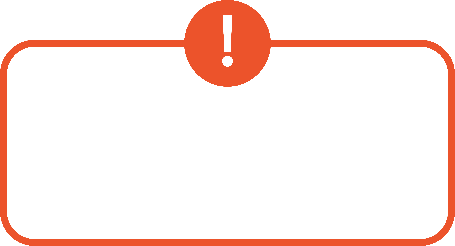 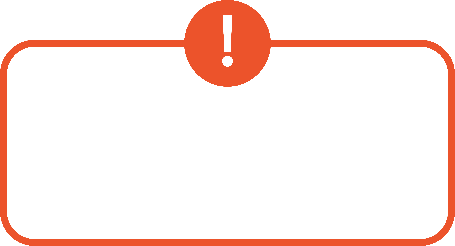 le      CDG 53 – Maison des collectivitésMonsieur le Président du conseil médicalSecrétariat du conseil médicalParc Tertiaire Cérès21 rue Ferdinand Buisson - Bât. F53810 CHANGEFICHE 10R : En cas de contestation des conclusions du médecin agréé, pour la visite de contrôle en cours de CITISNATURE DES PIECES A FOURNIROBSERVATIONSNOM – Prénom de l’agent :      Documents à fournir : Saisine de la collectivité indiquant de manière précise l’objet et les questions pour lesquelles il est nécessaire d’avoir un avis (n° 01-D-FORM1P) Arrêté de reconnaissance d’imputabilité du CITIS Certificat d’arrêt de travail (de la visite de contrôle à la dernière prolongation) Conclusion de la visite de contrôle effectuée par le médecin agréé Rapport du médecin de prévention éventuellement